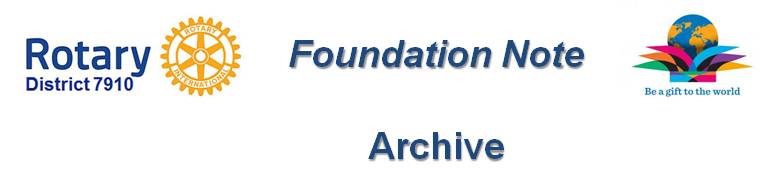 Looking for Foundation-related news and information? Check out the latest "Foundation Note" article, which appears in our weekly District 7910 Newsletter.For any questions on these article or other matters pertaining to Foundation grants, please contact either District Foundation Chair Sanjay Deshpande at sanjdesh51@aol.com or District Grants Subcommittee Chair Jorge Yarzebski at yj.rotary@gmail.com.'Foundation Note' Articles (since March 2016):September 2016:Updated - September 12, 2016: Six '16-'17 Global Grant Proposals Under Review By Grants SubcommitteeAugust 2016: August 22, 2016: Where do you want your Foundation contributions to go?August 8, 2016:  '15-'16 District contributions to Rotary FoundationAugust 1, 2016: First set of '16-17 District Grants approved, second review cycle in AugustJuly 2016July 18, 2016: Using and teaching ClubRunner Grants ModuleJuly 4, 2016: First set of '16-'17 District Grants likely to be approved by July 15June 2016June 27, 2016: Foundation Note: ‘16-‘17 Global Grants Process is UnderwayJune 20, 2016: Broader access to grant applications on ClubRunner now enabledJune 13, 2016: District Grant applications to start during this weekMay 2016May 23, 2016: Timeline for 2016-’17 District Grants May 16, 2016: Club cash contributions to global grants incur 5% extra support chargeMay 9, 2016: District Grant Application Template for ’16-‘17May 2, 2016: Per-capita Foundation contributions in '16-'17April 2016April 25, 2016: District Grant proposals received for 2016-‘17April 18, 2016: Register now for required Grant Manger Training SeminarApril 11, 2016: District Grant proposals and qualification statusApril 4, 2016: Timeline for 2016-’17 District GrantsMarch 2016March 28, 2016: Qualification status for 2016-’17 grantsReturn to Home pageVisit Newsletter & e-Bulletin Archive page- See more at: http://rotary7910.org/50053/Page/Show?ClassCode=StoryDetails&Slug=foundation-note-archive#sthash.aQM1360t.dpuf